Prepiši riječi u bilježnicu  iz hrvatskoga jezika. Prekriži riječi koje nisu   glagoli .Prisjeti se – Glagoli su riječi koje nam govore što tko radi  ili što se događa.mlijeko                     trava                        pišekopa                         kosi                          klupatrči                            kuha                        berekuća                         pere                         padaOdaberi dva glagola i napiši dvije rečenice , tako da u svakoj imaš jedan glagol.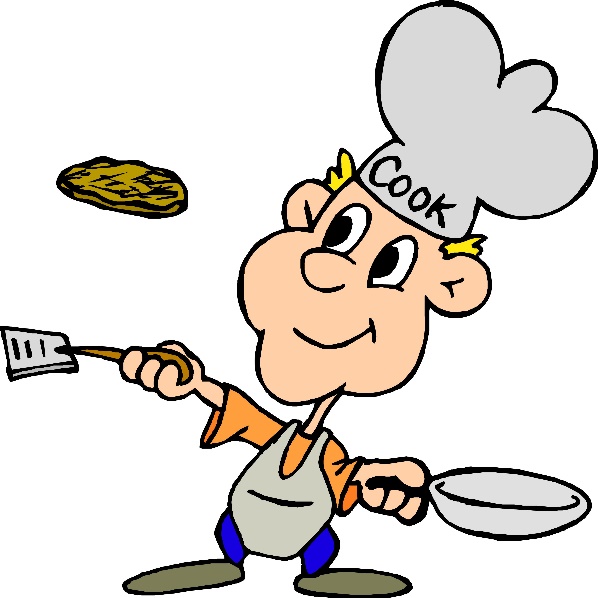 